Пояснення Завіса сценічна. Під час узгодження розглядаються такі питання:Ми надаємо широкий вибір тканин і кольорів; різноманітну обробку (кисті, бахрома, аплікації, вишивка, розпис, світлові ефекти), різні способи підвіски (зав'язки, люверси), короткі терміни, висока якість.Пошиття одягу сцени залежить від декількох факторів. Це перелік елементів одягу сцени, розмір одягу сцени, техніка виготовлення і матеріал. Наведено орієнтовна ціна, але вона відповідає дійсностіПЕРЕЛІК елементів сцени: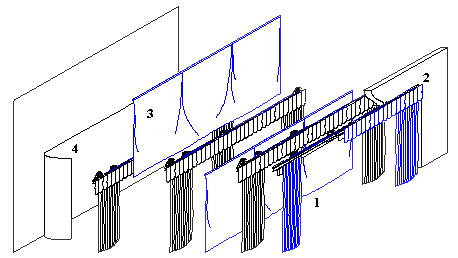 1 Головна завіса створює емоційний настрій глядача перед початком вистави, і саме головний завіс завершує відеоряд подання. Зазвичай це - візуально найбагатша драпірування на сцені, і виконується з тканини відповідної художнього оформлення залу.2 Арлекін - Коротка, горизонтальна завіса, розташована перед головною завісою. Аналогічні завіси Падуги, розташовані в просторі сцени, маскують освітлювальні прилади, розташовані на софітах.3 Попланові завіси і лаштунки забезпечують структурування простору, покращують акустичну атмосферу сцени, служать елементами декорацій, є полем для роботи сценічного освітлення.Лаштунки - уявляють собою розташовані по боках сцени (від порталу до задника щодо вертикально піднімаються від планшета до колосників) вузькі площини.4 Задник - Є фоном оформлення вистави і розташовується позаду інших декорацій.Фахівці Ф.Т.Р. нададуть усі необхідні консультації та допомогу у виборі тканини й кольори, проведуть розрахунок норми тканини, розмірів штанкетов, механізмів, здійснять протипожежіу просочення і нададуть необхідні сертифікати. Наші працівники можуть виїхати до вас і на місці обговорити всі виниклі проблеми.Бюджет проекту «Актова зала 81»Бюджет проекту «Актова зала 81»Бюджет проекту «Актова зала 81»Бюджет проекту «Актова зала 81»Бюджет проекту «Актова зала 81»№Найменування робіт та матеріалівОд. виміруКількістьЦіна, грнСума, грн1Розробка технічної документації оздоблення актової зали (розрахунок, узгодження ескізів та деталізація)проект22000,004 000,002Завіса антрактно-розсувна в класичну складку з щільної тканини (оксамит, шенилл) на підкладці і арлекін ескізний комплект1 35100,00    35 100,00 3Штори на вікна з ламбрекеномшт.142100,00 29 400,004Кріплення шторшт.14400,00 5 600,005Транспортні та монтажні витрати4700,00   4 700,00Непередбачувальні витрати 15%11 820,00Разом       90 620,00   